УЧЕБНО-МЕТОДИЧЕСКИЙ КОМПЛЕКС ДИСЦИПЛИНЫСЛАБОТОЧНАЯ СВЕРХПРОВОДИМОСТЬКОНСПЕКТЫ ЛЕКЦИЙЛекция 109. Квантовая интерференция.9.1. Введение.1. Основа – интерференция токов.2. Основа работы СКВИДОв – сверхпроводящий квантовый интерферометр.3. Основа СКВИД – 2 слабые связи.Квантование потока – можно получить из квантовой механики:для частиц, переносящих незатухающий ток по замкнутому контуру длиной Lp·dl=n·h,где n-целое число. Импульс р=2mv+(2e/c)A (у частицы масса 2m, заряд 2е). Член (2e/c)A отражает влияние магнитного поля (изменение направления движения).Фактически, это идея Бора: если L/=n, то нет излучения.9.3. Переходы, включенные параллельно.5. Полный ток I.6. Максимальный сверхток.Максимальный сверхток через кольцо с двумя слабыми связями (т.е. критический ток кольца) будет равен	1) Если Нвнеш=0, т.е. Ф=0, то Ic=2ic – логично (сумма). А в поле – (9.7).2) Зависимость криттока от магнитного потока (рисунок).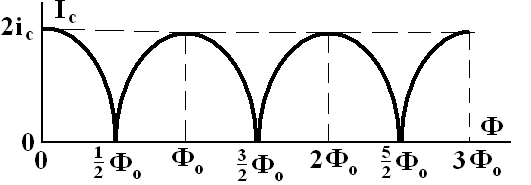 Когда Ф=0.5Фо, точнее , то Ic=0! Удивительное свойство интерферометра: вторая половина «знает» о первой.Это важнейшая характеристика контура: критток кольца зависит от Ф. А значит от Ф будет зависеть и ВАХ.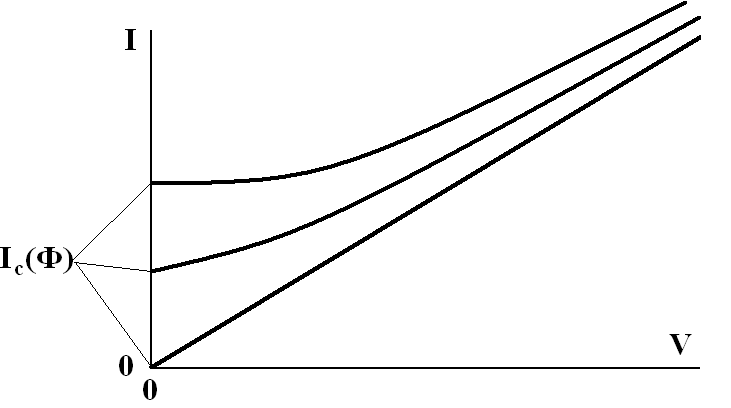 9.4. Характеристики интерферометра.ВАХ кольца (контура) и напряжение (среднее) на нем.1. Одинаковые переходы.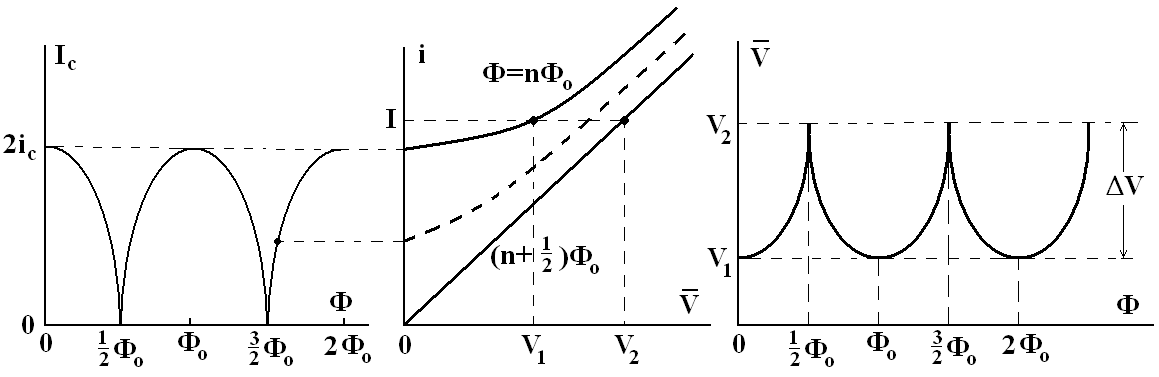 Здесь Ф-поток через контур (поток внешний, т.к. полем тока пренебрегаем), I-заданный рабочий ток, -напряжение на контуре (сигнал), V-амплитуда изменения сигнала, если поле (поток) меняется от Фо до Фо/2. Жирной пунктирной линией на рисунке для ВАХ показана вольтамперная кривая для промежуточного случая. Максимальная величина сигнала V достигается для IIc. При I величина V0, аналогично и при I0.2. Разные переходы.Т.е. пусть ic1=i1ic2=i2. Тогда (без вывода)Ic=.						(9.7а)Это вместо формулы (9.7).Рисунки.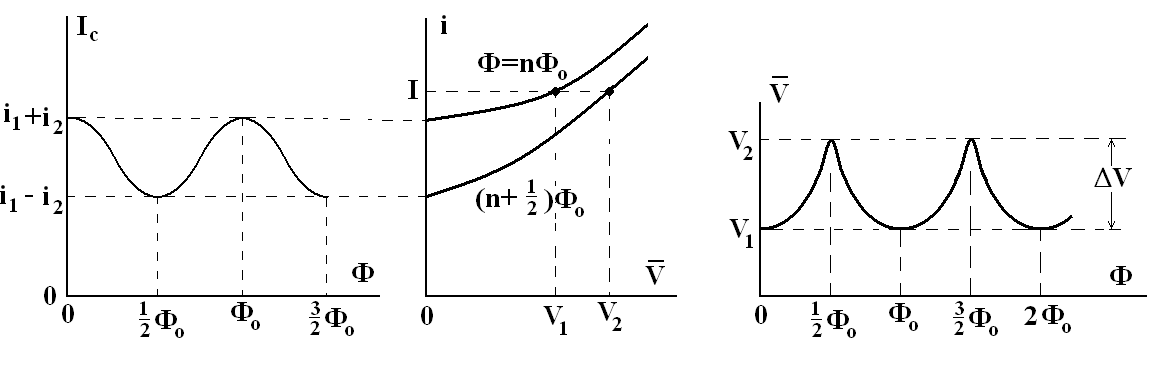 При рабочем токе I<Ic min V=0.3. Почему минимальное значение криттока достигается при Ф=Фо/2?Качественно. Поток в СП кольце квантован, т.е. равен nФо. Но это означает, что если на площадь кольца от внешнего поля приходится целое число квантов потока, то экранирующих токов нет (в первом приближении). Если ФnФо, то возникают экранирующие токи. Такие, чтобы сделать поток в кольце равным nФо. Максимальный экранирующий ток будет при Ф=(n+1/2)Фо, т.к. надо компенсировать максимальный поток Фо/2. Если Ф=(3/4)Фо, то компенсирующий (экранирующий) ток будет другого знака, чем при Ф=(1/4)Фо, и будет доводить поток  в кольце до Фо. Поэтому критток для внешнего тока I будет минимален при поле Н, эквивалентном потоку через кольцо Ф=(n+1/2)Фо, т.к. в кольце уже течет большой экранирующий ток. Это верно для кольца со слабыми СП связями.9.5. Случай не равной нулю индуктивности.1. Все характеристики интерферометра до сих пор мы рассматривали при условии (даже для максимального тока) LIФо (с=1). Т.е. не учитывали влияния индуктивности самого кольца и «запасенного» в нем поля (или поля своих токов).2. Пусть LI>Фо. Качественно. Переходы одинаковые. Тогда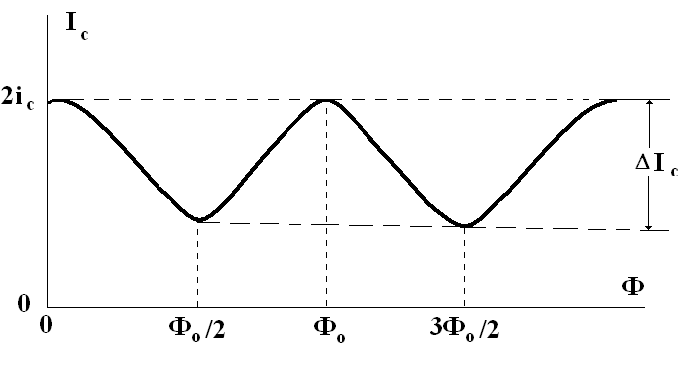 Здесь Ic=cФо/L		{Ф=LI/с}. При LIсо>Фо отношение Ic/Ico=cФо/LIco<1	(Ico=2ic).Другие характеристики легко получить.3. Наличие индуктивности L вызывает в кольце при пропускании тока свой поток ~LI. Он направлен против потока внешнего и сохраняет примерно значение Ic.Когда L, IcConst от Ф и =2ic.9.6. Эксперименты.1. Зависимость V на переходе (капля Кларка) от величины магнитного поля при разных Iрабоч. Видите уменьшение амплитуды сигнала, как при росте, так и при уменьшении Iрабоч.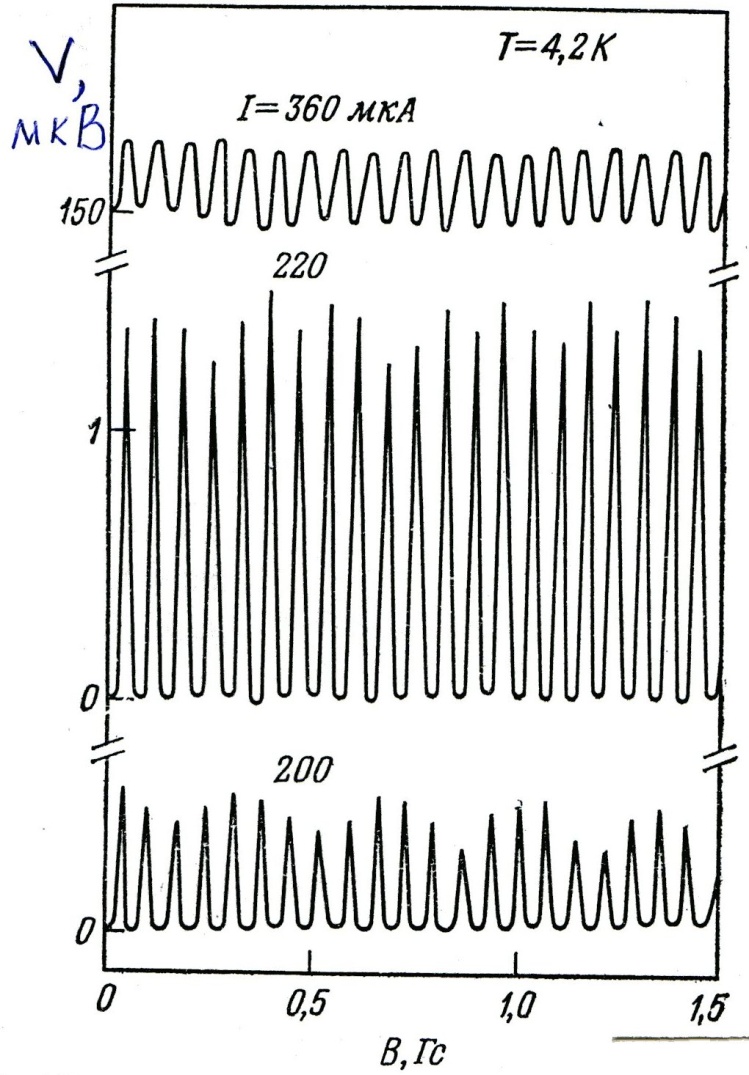 Солимар, стр.230, рис.13.13.2. Зависимость V на переходе (2 точечных параллельных контакта) от поля при разных Iрабоч. Там же ниже Ic от В (мы рассматривали от Ф, но это одно и тоже).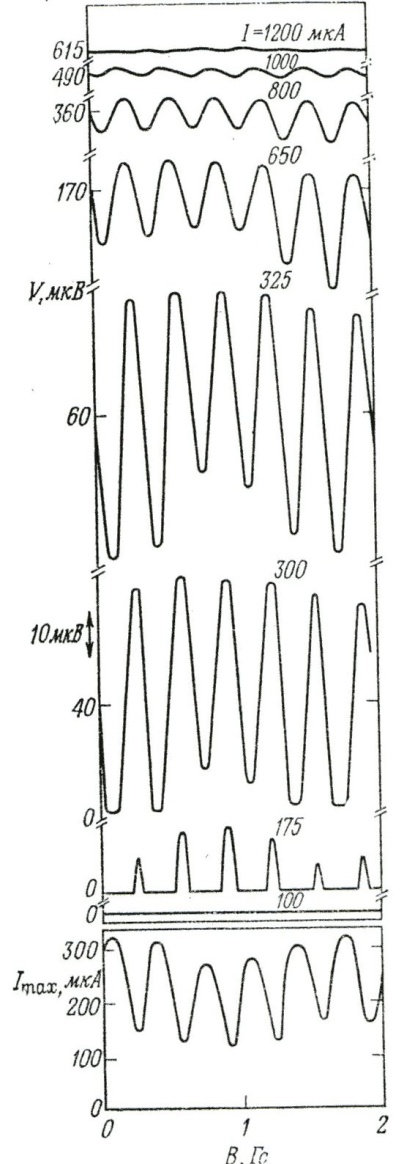 Солимар, стр.232, рис.13.15.Согласие с теорией очень хорошее.3. Видите, что можно мерить поток до малых долей Фо, т.е. точно мерить Н. На последнем рисунке изменение V100 мкВ при изменении поля на 0.15 Гс, т.е. потока на 0.5Фо. 	Отсюда уже видна возможность точного измерения Н. Т.е такой простой контур с 2-мя слабыми связями – готовый прибор.9.7. N переходов, включенных параллельно.Рисунок: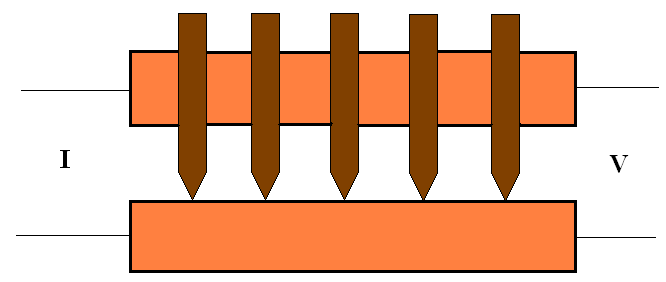 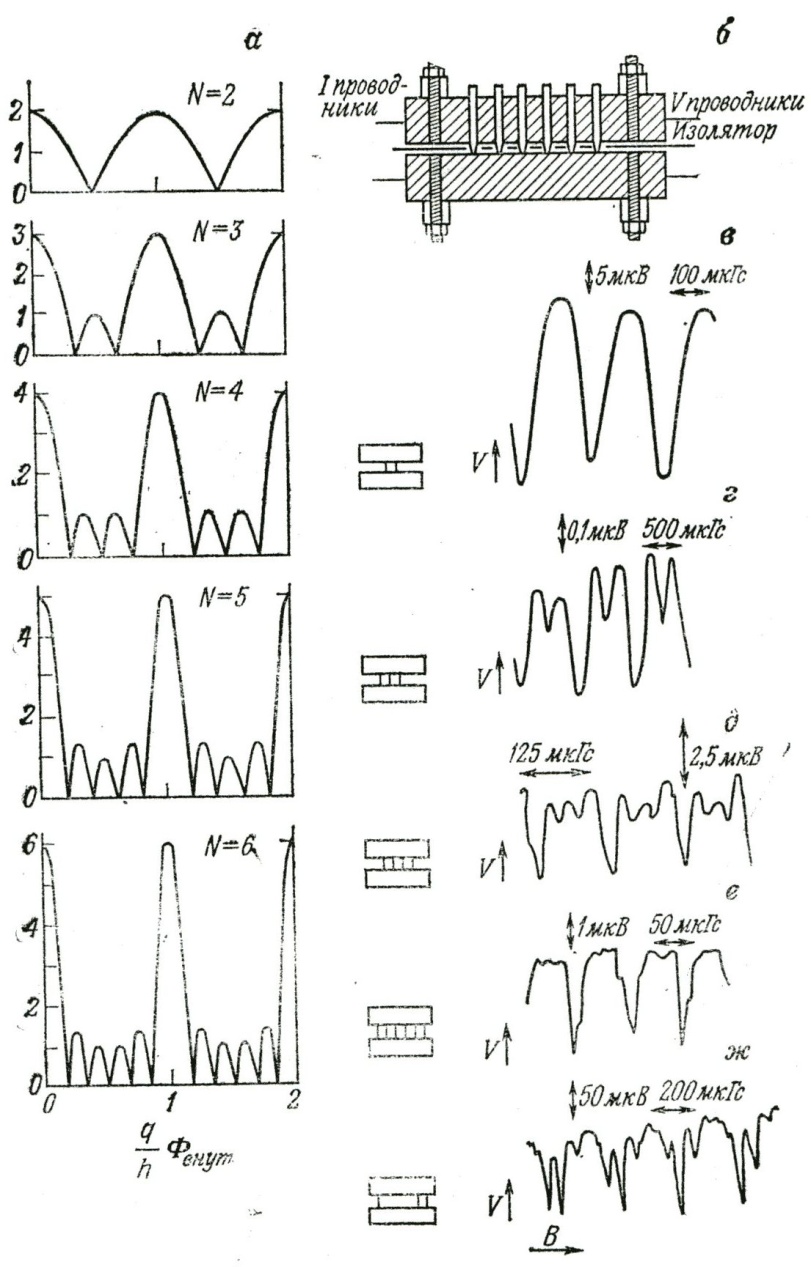 Солимар, стр.233, рис.13.16.На рисунке разные примеры, слева – теория, справа – эксперимент.9.8. Учет влияния магнитного поля на сам переход в интерферометре.1. Мы рассмотрели свойства интерферометра – СП кольца с 2-мя слабыми связями, в Н.Утрирую: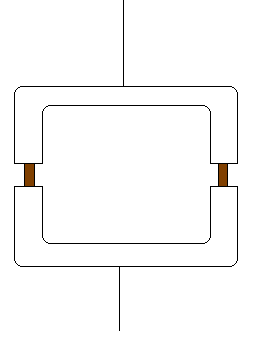 Площадь кольца S. Но ведь и слабая связь имеет конечную площадь s. Поле лично на нее ведь тоже действует. Это мы знаем. Напомню.2. Одиночная слабая связь.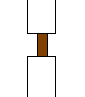 Площадь s, в поле Н. Поток через s равен ф=Вs. Причем s<<S – площади кольца.3. Напомню, что для одиночной слабой связи, находящейся в поле Н,ic=ico,					(9.8)где ico – критток перехода в поле Н=0, ic – мы называли максимальный ток в поле Н, т.е. это критток в поле Н.Картинка (было):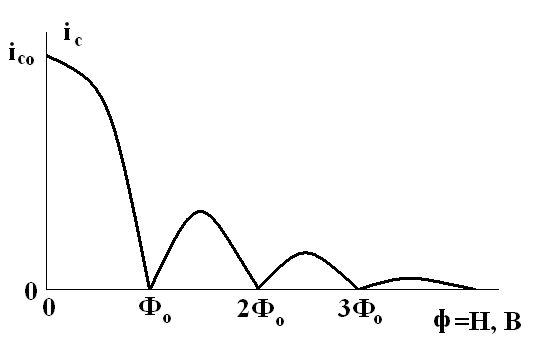 Ясно, что ф=Hs<<Ф=HS (поток в переходе много меньше потока в контуре).4. Но все же учтем действие Н на сам переход в СП кольце. Тогда из (9.7) и (9.8) для интерферометра получим (напомню, что (9.7) – это формула Ic=2iccos(Ф/Фо))Ic=2ico·.Одинаковые переходы, ф – поток в каждом из них, Ф – поток в контуре интерферометра.Ic=2ico – это максимальный ток интерферометра, когда Ф=0 или nФо.Т.е это наложение двух интерференционных картин: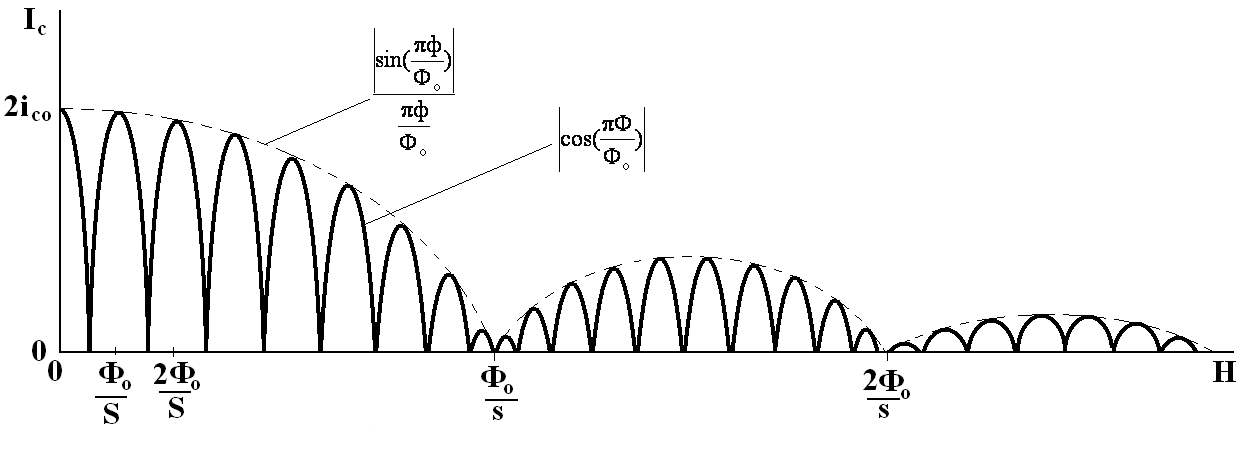 Одинаковые переходы (картинка утрирована). Если s=S/100, то в каждом большом периоде 100 маленьких. При нетождественных переходах Ic0 нигде.Эксперимент: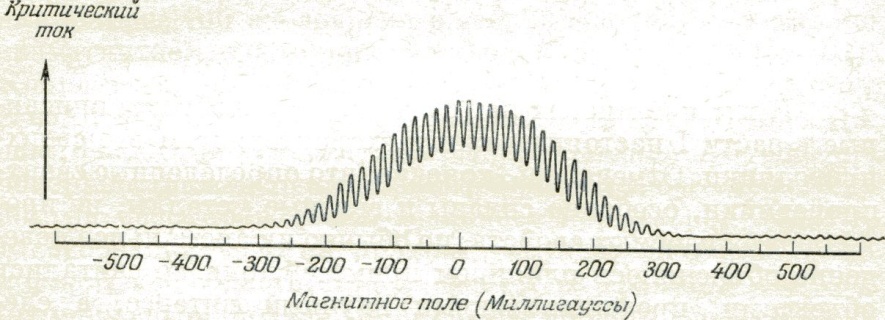 А.Роуз-Инс, Е.Родерик.«Введение в физику сверхпроводимости»,рис. 75, стр. 211.Виден «хвостик» от 2-ой волны.